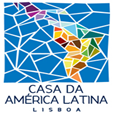                                     VI  MERCADO DA AMÉRICA LATINA2023Dias 22, 23 e 24 setembro – FIARTIL – Feira de Artesanato do EstorilFICHA PARTICIPAÇÃO GASTRONOMIAIDENTIFICAÇÃO DO EXPOSITORNome da Empresa -Nome de contato -  Telefone -                                                 Email - País que representa - ACTIVIDADE (Descrição dos produtos que irá comercializar) OBRIGATORIO PREENCHERNúmero do CAE  -Número Contribuinte - Equipamento que vão utilizar (OBRIGATÓRIO PREENCHER)Micro ondas (voltagem):Forno elétrico (voltagem):Frigorifico (voltagem):Mesa quente (voltagem):Liquidificador (voltagem):Fritadeira (voltagem)GRELHADOR A CARVÃO :EXPOSITOR Inclui: tomada monofásica 220v e iluminação própriaNota:não são permitidas montagem de avançados é permitido fritar desde que deixem o expositor limpo e sem gorduraspoderá em alguns casos existir grelhador a carvão desde que tenha uma base para onde cairão as brasas/cinzas e em local que não incomode visitantes e outros stands